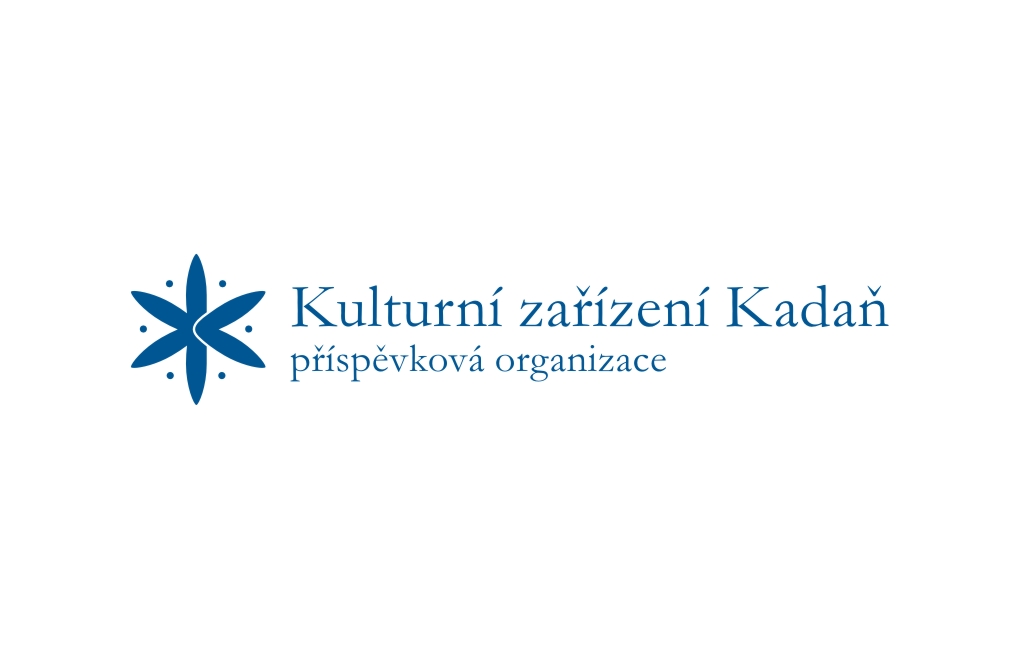        O B J E D N A C Í   L I S T	KOPII OBJEDNACÍHO LISTU PŘILOŽTE K FAKTUŘE.……………………………………….		           ……………………………………….		    Štěpánka Petrášová 				Marcela Trejbal Vlčková	  	    Propagační referent			     	   ředitelka organizace